 (da conservare a cura del gestore della struttura ricettiva)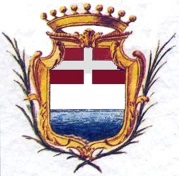  DICHIARAZIONE PER ESENZIONEArt. 5 del Regolamento sull’Imposta di Soggiorno del Comune di Oristano  approvato con delibera del Consiglio Comunale n° 17 del 29 marzo 2019il/la sottoscritto/a ____________________________________________________________________________ nato/a a __________________________________________ prov.____________ il _____/_____/_______ residente a __________________________ prov. ____ via/piazza _________________________________  tel. ____________________________________ cellulare ___________________________________________  e-mail ______________________________________________________________________________________consapevole delle sanzioni penali in caso di falsità e di dichiarazioni mendaci, previste dall’art. 76 del DPR 445/2000.DICHIARAdi aver pernottato dal ___________________ al _______________________ presso la seguente struttura ricettiva: ___________________________________________________________________________e di trovarsi in uno dei casi di ESENZIONE di cui all'art. 5 del Regolamento comunale per l'Imposta di Soggiorno e precisamente (barrare la casella appropriata):paziente che effettua cure ospedaliere presso la seguente struttura sanitaria: ______________________________________________________ dal ____________ al_____________ ;persona che assiste un paziente che effettua cure ospedaliere  o un degente ricoverato (massimo un accompagnatore per paziente):nome e cognome del paziente:__________________ ____________________________________ data di nascita______________ struttura presso la quale il paziente risulta effettuare le cure o è ricoverato ____________________________________________ nel periodo dal _____________ al ______________ ;genitore che assiste il minore _______________________________________________________ nato il  ___________________________ ricoverato presso la strutture sanitaria pubblica o privata  _______________________________________________________________________________ nel periodo dal _____________ al______________ ;studente universitario  che partecipa a programmi di studio tipo “Erasmus” presso corso di laurea in Oristano per la durata del soggiorno, come da attestazione che dimostri l'iscrizione all'anno accademico in corso che si allega. di alloggiare in questa struttura a seguito di provvedimenti adottati da autorità pubbliche, per fronteggiare situazioni di carattere sociale nonché di emergenza conseguenti ad eventi calamitosi o di natura straordinaria o per finalità di soccorso umanitario; di essere volontario che presta servizio in occasione di calamità; di essere autista di pullman e/o accompagnatore turistico che presta attività di assistenza a gruppi organizzati dalle agenzie di viaggi e turismo. L’esenzione si applica per ogni autista di pullman e per un accompagnatore turistico ogni 25 partecipanti; di appartenere alla polizia di Stato o alle altre forze armate che svolge attività di ordine e sicurezza pubblica, che per esigenze di servizio alloggia nella città di Oristano;di prestare attività lavorativa presso struttura ricettiva di cui all'articolo 2 del regolamento; di essere  studente universitario di età non superiore ai 26 anni, regolarmente iscritto a un corso di laurea in Oristano riconosciuto dal M.I.U.R.; di essere studente universitario che partecipa a programmi tipo “Erasmus” c/o corso di laurea in Oristano per la durata del soggiorno, previo rilascio di  attestazione resa in base alle disposizioni degli artt. 46 e 47 del DPR 445/2000.di essere residente nel  Comune di __________________ appartenente all’Area Vasta che ha deliberato l’istituzione dell’imposta di soggiorno.Il/la sottoscritto/a dichiara inoltre di essere informato/a, ai sensi del D.Lgs. n° 196/2003 (codice in materia di protezione dei dati personali) che i dati personali raccolti saranno trattati, anche con strumenti informatici, esclusivamente nell’ambito del procedimento per il quale la presente dichiarazione viene resa.Data ________________________________ firma del dichiaranteIMPOSTA DI SOGGIORNO  COMUNE DIORISTANOCODICE FISCALE